Приложение 1к протоколу заседания организационного комитета профессионального конкурса «Воспитатель года города Красноярска»№ 1 от 30.12.2020г.Решение:В соответствии с положением о профессиональном конкурсе «Воспитатель года города Красноярска» утвердить состав участников конкурса в количестве 111 человек: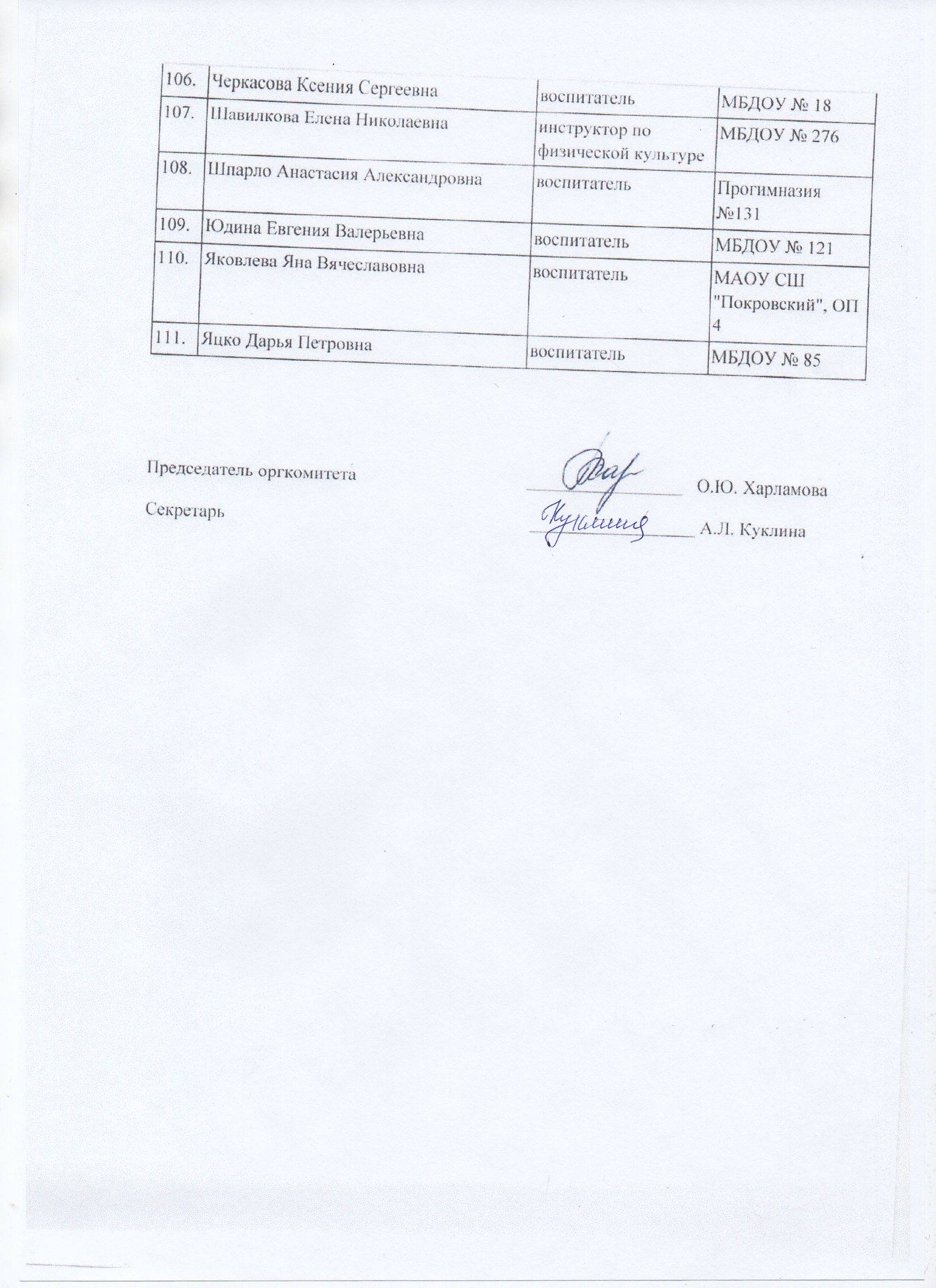 Айдарова Ольга ВалерьевнавоспитательМБДОУ № 7Александрова Ульяна Александровнапедагог-психологМБДОУ № 301Алексеева Светлана ОлеговнавоспитательМБДОУ № 31Алимахмадова Наталья ВладимировнавоспитательМБДОУ № 286Алишина Светлана Владимировнамузыкальный руководительМБДОУ № 132Антипина Татьяна АлександровнавоспитательМБДОУ № 97Афанасьева Татьяна ВикторовнавоспитательМБДОУ № 316Афонина Евгения Александровнапедагог-психологМБДОУ № 224Ахметзянова Алия ФаридовнавоспитательМБДОУ № 320Банникова Светлана ВикторовнавоспитательМБДОУ № 235Баранова Мария Викторовнаучитель-логопедМБДОУ № 104Белова Анна НиколаевнавоспитательМБДОУ № 60Бендюков Алексей Борисовичпедагог-психологМАДОУ № 257Блажиевская Олеся ВикторовнавоспитательМАДОУ № 59Бочкарева Дарья ДмитриевнавоспитательМБДОУ № 222Броцман Елена АлександровнавоспитательМБДОУ № 326Бурякина Светлана АмировнавоспитательМАОУ СШ " Покровский", ОП 7Василенко Татьяна Сергеевнаучитель-логопедМБДОУ № 169Веретюшкина Юлия ЮрьевнавоспитательМБДОУ № 46Виницковская Валерия ЭдуардовнавоспитательМБДОУ № 279Витковская Юлия СергеевнавоспитательМБДОУ № 74Водясова Марина Евгеньевнаучитель-логопедМБДОУ № 269Вострикова Ольга МихайловнавоспитательМБДОУ № 263Вяткина Жанна Николаевнамузыкальный руководительМБДОУ № 94Гагаркина Маргарита СергееевнавоспитательМБДОУ № 17Герасимова Марина Ивановнамузыкальный руководительМБДОУ № 73Глухова Виктория ЮрьевнавоспитательМБДОУ № 296Гранина Олеся Викторовнаинструктор по физической культуреМБДОУ № 29Давыдова Ирина ГеннадьевнавоспитательМБДОУ № 5Денисова Татьяна Викторовнамузыкальный руководительМБДОУ № 14Евстегнеева Татьяна ВладимировнавоспитательМБДОУ № 139Егорова Анастасия Александровнаинструктор по физической культуреМБДОУ № 63Егорова Татьяна КарловнавоспитательМБДОУ № 11Ермолина Наталья Гаврииловнапедагог-психологМБДОУ № 247Ерощенкова Инна ВладимировнавоспитательМБДОУ № 39Жернакова Инга АлександровнавоспитательМБДОУ № 278Жирнова Светлана АнатольевнавоспитательМБДОУ № 102Зыкова Светлана ДмитриевнавоспитательМАОУ СШ "Покровский", ОП 6Иванова Елена ВладимировнавоспитательМАДОУ № 136Иванова Ирина ВалентиновнавоспитательМБДОУ № 84Иванова Татьяна Валерьевнамузыкальный руководительМБДОУ № 10Игнатова Виктория ВикторовнавоспитательМБДОУ № 120Ильина Анна Дмитриевнапедагог-психологМБДОУ № 45Исыпова Виктория Владимировнаинструктор по физической культуреМАДОУ № 56Ищенко Екатерина АлександровнавоспитательМБДОУ № 325Каврус Екатерина Дмитриевнаучитель-логопедМБДОУ № 41Калашникова Анастасия СергеевнавоспитательМБДОУ № 7Канаева Татьяна АлександровнавоспитательМБДОУ № 222Козлова Надежда Александровнамузыкальный руководительМБДОУ № 104Колмыкова Наталья Владимировнаучитель-логопедМБДОУ № 310Конозакова Надежда Викторовнамузыкальный руководительМБДОУ № 204Кочергина Наталья ПавловнаУчитель-логопедМБДОУ № 321Криль Елена Александровнапедагог-психологМАДОУ № 257Курочкина Наталья Сергеевна\воспитательМБДОУ № 4Лавицкая Мария Алексеевнапедагог-психологМБДОУ № 186Левченко Анастасия Андреевнаучитель-логопедМБДОУ № 249Левченкова Елена АнатольевнавоспитательМАДОУ № 329Линдт Кристина АлександровнавоспитательМБДОУ № 312Лясковец Ирина НиколаевнавоспитательМБДОУ № 27Мазуренко Евгения НиколаевнавоспитательМАДОУ № 238Майер Татьяна Анатольевнапедагог-психологМАДОУ № 167Малинова Юлия АлександровнавоспитательМБДОУ № 278Малкина Анна СергеевнавоспитательИП Бедианашвили ЧДУ «Бибигон»Марданова Алена ВикторовнавоспитательМБДОУ № 21Марфенок Екатерина АлексеевнавоспитательМБДОУ № 330Марченко Светлана АнатольевнавоспитательМБДОУ № 322Метелина Ирина Викторовнаинструктор по физической культуреМАДОУ № 55Моргачева Ольга ГеннадьевнавоспитательГимназия №14 СП "Росточек"Моргунова Елена НиколаевнавоспитательМБДОУ № 251Морис Елена ИвановнавоспитательМБДОУ № 33Морозова Любовь ВячеславовнавоспитательМБДОУ № 91Морозова Ирина ВладимировнавоспитательМБДОУ № 95Муратова Оксана ВикторовнавоспитательСШ № 133 СП "Детский сад"Насонова Антонина ВикторовнавоспитательМБДОУ № 98Немытова Галина СергеевнавоспитательМБДОУ № 248Нестеренко Елена ГеннадьевнавоспитательМАДОУ № 81Николенко Ирина АлексеевнавоспитательМБДОУ № 8Никонова Наталья Сергеевнаинструктор по физической культуреЛицей №6 СП ДО "Ньютошка"Овчинникова Эвелина Викторовнамузыкальный руководительМАДОУ № 50Осокина Анастасия ВикторовнавоспитательМБДОУ № 268Пенинг Светлана Андреевнаинструктор по физической культуреМАДОУ № 140Пенчук Ольга БорисовнавоспитательМБДОУ №254Пепеляева Ирина СергеевнавоспитательМБДОУ № 307Петровских Екатерина АнатольевнавоспитательМБДОУ № 212Погосян Марина ЗарзандовнавоспитательМБДОУ № 295Прилукова Юлия АлександровнавоспитательМБДОУ № 132Прозорова Мария Валерьевнаучитель-логопедМБДОУ № 12Псарёва Олеся Александровнапедагог-психологСП СШ №81Рупенко Мария ЕвгеньевнавоспитательМБДОУ № 169Савостикова Виктория КонстантиновнавоспитательМБДОУ № 137Сазонова Наталья АндреевнавоспитательМБДОУ № 231Салтанова Олеся ЕвгеньевнавоспитательМБДОУ № 179Самонова Галина ВладимировнавоспитательМБДОУ № 182Селиванова Ирина НиколаевнавоспитательМАДОУ № 167Сидорова Лариса ИвановнавоспитательМБДОУ № 308Сковронник Инга НиколаевнавоспитательМБДОУ № 272Соколова Ольга ВладимировнавоспитательМБДОУ № 54Сулимова Оксана ИвановнавоспитательМБДОУ № 148Тарасевич Юлия ЮрьевнавоспитательМБДОУ № 271Токарева Алла Петровнамузыкальный руководительМБДОУ № 255Тутаева Ольга БорисовнавоспитательМБДОУ № 211Федоренко Людмила ЛеонидовнавоспитательМАДОУ № 323Федосеева Евгения ВладимировнавоспитательСШ № 55 СП “Территория детства”Федюлина Татьяна ВладимировнавоспитательМБДОУ № 247Фирсова Анастасия ВладимировнавоспитательМАОУ СШ "Покровский", ОП 8